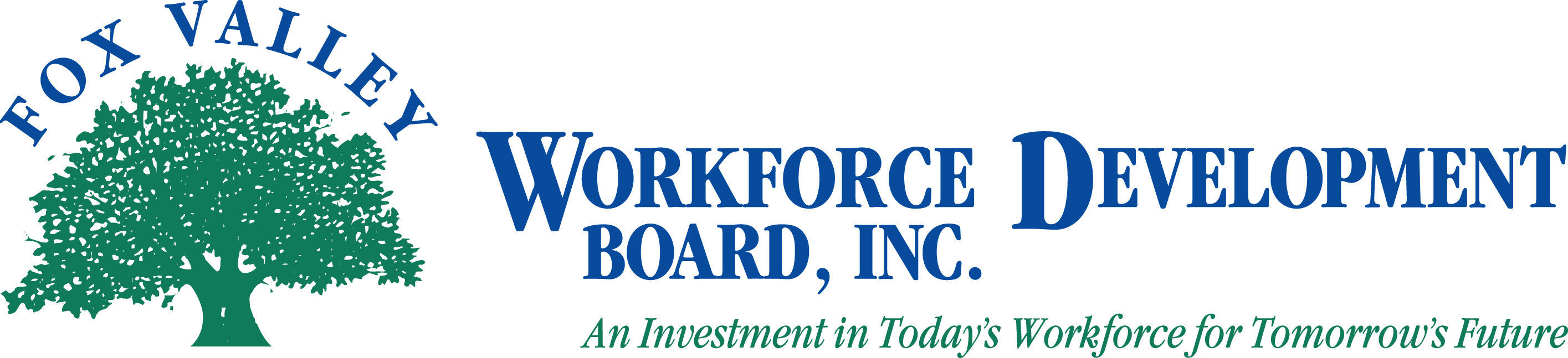 Fox Valley Workforce Development Board, Inc.February 6, 2012 
1:00 p.m.The Fox Valley Workforce Development Board will hold a meeting on Monday, February 6, 2012 at 1:00 p.m.  Call to OrderRoll CallApproval of Minutes from January 9, 2012 (Action Item)Consent Agenda (Action Item)January 17, 2012 Executive Committee MeetingJanuary 25, 2012  LEO & Executive Committee Joint MeetingPY10 AuditAdministrative Office OptionsLEO and Board Joint Agreement (Action Item)PY11 Budget UpdateNew Grants One Stop SystemOshkosh, Green Lake, Waupaca, WausharaUpdate on PY11-Q1 PerformanceDislocated Worker Activity Move to Closed Session as per State Statute 19.85(1)(c) for Personnel (Action Item)Return to Open Session as per State Statute 19.85(1)(c) for Personnel (Action Item)Approval of Actions Discussed in Closed Session National Association of Workforce Development Professionals ConferenceAnnouncementsAdjournmentPlease note: If you wish to attend the meeting, please visit the Administrative Office at 1401 McMahon Drive, Neenah. During the closed session portion of the meeting, the public will be asked to leave the room.  If you need special accommodations please call 920-720-5600.  